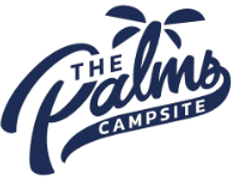 Cancellation and Refund PolicyThis policy has been updated to take any Covid-19 related factors into account.Due to the Covid-19 pandemic, If you are travelling to Jersey, certain restrictions may apply.  Please check-out the latest news at www.gov.je/coronavirus You will not be permitted to self-isolate on our campsite under any circumstances.A non-refundable deposit is taken at the time of booking.  Bookings with a total price of up to and including £200.00 will be paid in full with no deposit taken to secure the booking.  For bookings over £200.00 a deposit of £150.00 will be taken to secure the booking and the balance is payable 6 weeks before your arrival date.  If you are booking within 6 weeks of arrival, the full amount is payable at the time of booking.  All monies paid are non-refundable.It is strongly recommended that you have travel insurance in the event that you cannot travel to Jersey for any reason including Covid-19 and including our site being forced to close by the Government due to coronavirus restrictions and therefore unable to accept you on site.For last minute bookings – please phone us in advance with enquiries (+44 (0)1534 481700) we are a small site and may be full at certain times of the year.  We would not want to disappoint you!We reserve the right to turn-away anyone who has not booked prior to arrival.We have strict campsite rules (See Rules & Regulations policy at the foot of our website pages for full details.)  Anyone not adhering to the rules or disrespecting fellow campers or site property may be asked to leave – no refund will be given.Thank you - Campsite ManagementV.2023